Office: EHSProcedure Contact: EHSRelated Policy or Policies:Revision HistoryA. PurposeB. DefinitionsC. Procedures      Hazardous Body Fluid Displays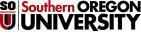 Revision Number:Change:Date:IRInitial release06/19/2019To ensure safety of displays that are potentially dangerous that utilize body fluids while allowing the expression and/or the transfer of knowledge.Display – a performance, show, or event intended for public entertainment.Hazard – the potential to put one or others in danger and/or at risk.EHS – Environmental Health and SafetyRisk – Risk Management & SOU Insurance CoveragePO – Provost OfficeHR – Human ResourcePerformance and/or display summaries that could and/or do pose a hazard will be reviewed by Risk, EHS, PO, HR and other pertinent parties for approval.Static displays utilizing body fluids will be sealed with chemical sealers and incased behind glass or similar substance. Display will be stored offsite after event or disposed of a bio-waste in accordance with bio-waste disposal procedures. Contact EHS with any questions about disposal.Performance displays (Pd) utilizing body fluids will be limited to ensure potential exposures are eliminated as best as possible. Pd if approved are recommended to be performed using video systems instead of a live display. If video Pd is not an option audience will be separated by a minimum of 20 feet from performance. Fluids will be disposed of  cleaned up and disposed of properly by trained personnel. Contact EHS with any needed training or questions.    This procedure may be revised at any time without notice. All revisions supersede prior procedures and are effective immediately upon approval.